                                             		                                                   Projektas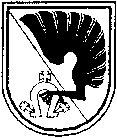 KĖDAINIŲ RAJONO SAVIVALDYBĖS TARYBASPRENDIMASDĖL VIETOS GYVENTOJŲ APKLAUSOS BŪDO NUSTATYMO2017 m. gegužės 16 d. Nr. SP-112KėdainiaiVadovaudamasis Lietuvos Respublikos vietos savivaldos įstatymo 30 straipsniu, atsižvelgdama į Kėdainių rajono savivaldybės tarybos 2015 m. rugsėjo 18 d. sprendimu Nr. TS-225 patvirtintą Kėdainių rajono savivaldybės vietos gyventojų apklausos tvarkos aprašą ir Kėdainių rajono savivaldybės mero 2017 m. gegužės 16 d. potvarkį Nr. MP1-17 „Dėl vietos gyventojų apklausos inicijavimo“ Kėdainių rajono savivaldybės taryba n u s p r e n d ž i a:N u s t a t y t i  vietos gyventojų apklausos dėl Kėdainių miesto ir kitų gyvenamųjų vietovių tvarkymo ir švaros taisyklių, patvirtintų Kėdainių rajono savivaldybės tarybos 2016 m. balandžio 29 d. sprendimu Nr. TS-126 „Dėl Kėdainių miesto ir kitų gyvenamųjų vietovių tvarkymo ir švaros taisyklių patvirtinimo“ 10 punkto pakeitimo būdą – atrankinę gyventojų apklausą apklausos dalyvių būstuose.Šis sprendimas gali būti skundžiamas Lietuvos Respublikos administracinių bylų teisenos įstatymo nustatyta tvarka.Savivaldybės meras				Dalius Ramonas          Ovidijus Kačiulis          Jolanta Sakaviečienė              2017-05-                      2017-05-                       2017-05-	             Kėdainių rajono savivaldybės tarybaiAIŠKINAMASIS RAŠTASDĖL VIETOS GYVENTOJŲ APKLAUSOS BŪDO NUSTATYMO2017 m. gegužės 16  d.KėdainiaiParengto sprendimo projekto tikslai: Nustatyti vietos gyventojų apklausos būdą dėl Kėdainių rajono savivaldybės tarybos 2016 m. balandžio 29 d. sprendimu Nr. TS-126 patvirtintų Kėdainių miesto ir kitų gyvenamųjų vietovių tvarkymo ir švaros taisyklių (toliau – Taisyklės) 10 punkto pakeitimo.Sprendimo projekto esmė, rengimo priežastys ir motyvai: Kėdainių rajono savivaldybės daugiabučių namų bendrijų iniciatyvinė grupė 2017 m. kovo 17 d. raštu teikė Taisyklių 10 punkto pakeitimo projektą, kuriuo siūlė sumažinti daugiabučių namų prižiūrimas teritorijas – pakeisti galiojančias Taisykles ir nustatyti, jog daugiabučių namų gyventojai, daugiabučių namų savininkų bendrijos ir administratoriai privalo vykdyti teritorijos priežiūros darbus iki 6 metrų iš fasado pusės (nuo įėjimo pusės), išskyrus bendro naudojimo važiuojamąją dalį, ir vieną metrą aplink namą. Sprendimų projektams dėl Taisyklių pakeitimo 2017 m. balandžio mėn. vykusiuose savivaldybės tarybos komitetų posėdžiuose nebuvo pritarta, klausimas buvo išbrauktas iš savivaldybės tarybos 2017 m. balandžio 28 d. posėdžio darbotvarkės. Vadovaujantis Vietos savivaldos įstatymo 40 str.  savivaldybės meras inicijuoja vietos gyventojų apklausą dėl Taisyklių pakeitimo.  Lietuvos Respublikos vietos savivaldos įstatymo 38 straipsnyje nustatyti apklausos būdai:    1) tiesioginis gyventojų nuomonės įrašymas apklausos  dalyvių sąrašo lapuose;    2) gyventojų nuomonės pareiškimas sueigoje balsuojant;    3) atrankinė gyventojų apklausa apklausos dalyvių būstuose;    4) gyventojų apklausa apklausos dalyvių būstuose. Apklausos būdą pasiūlo apklausos iniciatorius,  sprendimą dėl  apklausos būdo priima savivaldybės taryba arba jos  pavedimu savivaldybės administracijos direktorius, atsižvelgdami į    vietos sąlygas ir aplinkybes. Savivaldybės meras siūlo apklausos būdą – atrankinę gyventojų apklausa apklausos dalyvių būstuose. Apklausa būtų vykdoma panaudojant Gyventojų registro tarnybos prie Lietuvos Respublikos vidaus reikalų ministerijos duomenis. Pagal Vietos savivaldos įstatymą apklausą skelbia meras, apklausą organizuoja savivaldybės administracijos direktorius.Lėšų poreikis: savivaldybės administracijai skirti biudžeto asignavimai. Laukiami rezultatai: Nustačius gyventojų apklausos būdą ir įvykdžius apklausą savivaldybės tarybai bus pateikti gyventojų apklausos rezultatai.  Numatomo teisinio reguliavimo poveikio vertinimasTeisės ir viešosios tvarkos skyriaus vedėjas 		Dalius Ramonas         SritysNumatomo teisinio reguliavimo poveikio vertinimo rezultataiNumatomo teisinio reguliavimo poveikio vertinimo rezultataiSritysTeigiamas poveikisNeigiamas poveikisEkonomikaiFinansamsSocialinei aplinkaiViešajam administravimuiTeisinei sistemaiKriminogeninei situacijaiAplinkaiAdministracinei naštaiRegiono plėtraiKitoms sritims, asmenims ar jų grupėms